Каскад 15 НАТАНИЯ — МЕРТВОЕ МОРЕ — ЭЙЛАТ — ТЕЛЬ АВИВВесь Израиль за 9 дней9 дней — 8 ночейПрибытие по воскресеньям и пятницам.Индивидуальные туры по групповой цене.Программа тура**Возможно изменение порядка экскурсионных дней, в соответствии с расписанием экскурсий на текущий период.В стоимость тура входит:Групповые трансферы по программе (для желающих заказать индивидуальные трансферы из / в аэропорт необходимо доплатить 36 долларов на человека при проживании в двухместном номере, 93 долларов при проживании в одноместном номере и 19 долларов при проживании в трехместном номере);Проживание в гостинице в Натании - 2 ночи;Проживание в отеле на Мертвом море - 2 ночи;Проживание в отеле в Эйлате - 2 или 3 ночи;Проживание в отеле в Тель-Авиве - 2 или 1 ночь;Питание - завтраки (если не указано иначе), на Мертвом море и ужины;Экскурсии по программе.КАТЕГОРИИ «КАСКАДА» 
В ЗАВИСИМОСТИ ОТ ПРОЖИВАНИЯ В ГОСТИНИЦАХ РАЗЛИЧНОГО УРОВНЯ
*В случае, если в таблице цен указаны два или более отелей в одной и той же категории, фирма оставляет за собой право окончательного выбора гостиницы, в которой будет проживать турист.
СТОИМОСТЬ ТУРА В ЗАВИСИМОСТИ ОТ ДАТЫ ЗАЕЗДАВ стоимость тура не входит:Авиаперелет Киев - Тель-Авив - Киев (возможен вылет из Одессы, Днепропетровска, Симферополя, Донецка). Возможна стыковка с рейсами Аэросвита из других городов Украины.Страховка.Первый день:Встреча в аэропорту Бен Гурион в зале для встречающих. Переезд в Натанию и регистрация в отеле.Встреча в аэропорту Бен Гурион в зале для встречающих. Переезд в Натанию и регистрация в отеле.Второй день:Экскурсия в Иерусалим по одному из маршрутов, например, «Иерусалим Христианский»: Панорама Иерусалима древнего и современного. Гефсиманский сад Масличной горы. Церковь Страстей Господних и Храм Успения Богородицы. Гора Сион - Горница Тайной Вечери. Крестный путь (пять последних остановок). Храм Гроба Господня. Голгофа - место захоронения Иисуса. Стена плача.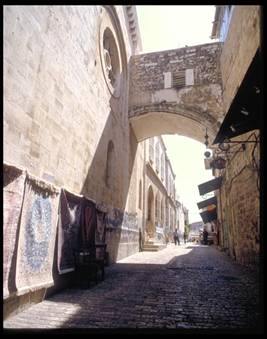 Третий день: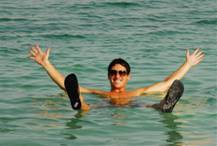 Переезд на Мертвое Море. Регистрация в отеле.Четвертый день:Свободный день. Отдых и купание в самом соленом море мира.Пятый день:Переезд в Эйлат, регистрация в отеле.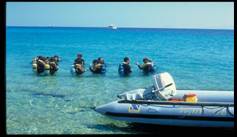 Шестой день:Свободный день. Отдых и купание на Красном море.Седьмой день:Переезд в Тель-Авив. Регистрация в отеле.Переезд в Тель-Авив. Регистрация в отеле.Восьмой день: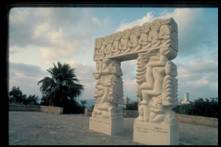 Свободный день. Есть возможность заказать дополнительную экскурсию, см. главу "Экскурсии в Израиле"Девятый день: Переезд в аэропорт Бен-Гурион.Переезд в аэропорт Бен-Гурион.КатегорияУровеньНатанияМертвое мореA3*Residence / Galil / Ginot YamLeonardo InnB4* / 5*Residence Beach / Blue BayIsrotel GanimC4* Sup / 5*King SolomonIsrotel / Le Meridien / Daniel / Royal Rimonim / Crowne PlazaКатегорияУровеньЭйлатТель-АвивA3*Americana / DaliaOlympiaB4* / 5*Yam Suf (HB) / Sport (AI) / Golden Tulip(HB)Metropolitan / Mercure B&PC4* Sup / 5*King Solomon (HB) / Club Hotel (HB)Renaissance / Crowne PlazaAДаты заезда01.11.11-30.11.1101.09.11-27.09.11
05.01.12-09.01.1201.10.11-11.10.11
22.10.11-31.10.11APP in DBL797776819APP in SGL124012021262APP in TRPLn/an/an/aAChild Suppl.496485506AДаты заезда28.09.11-30.09.11
12.10.11-21.10.11
23.12.11-04.01.1201.12.11-22.12.11
10.01.12-29.02.11APP in DBL961720APP in SGL14791104APP in TRPLn/an/aAChild Suppl.581459BДаты заезда01.09.11-27.09.1128.09.11-01.10.1102.10.11-11.10.11
13.11.11-26.11.1112.10.11-22.10.11BPP in DBL954117010351144BPP in SGL1472184115911769BPP in TRPL90911099881094BChild Suppl.564669602642BДаты заезда23.10.11-12.11.1127.11.11-26.12.11
11.01.12-29.02.1227.12.11-10.01.12BPP in DBL10849321008BPP in SGL166814351557BPP in TRPL1035890964BChild Suppl.626553591CДаты заезда02.10.11-11.10.11
23.10.11-20.11.1101.09.11-27.09.1128.09.11-01.10.1112.10.11-22.10.11CPP in DBL1308122713351351CPP in SGL2930273531953009CPP in TRPL1670155918051711CChild Suppl.876820942876CДаты заезда21.11.11-30.11.1101.12.11-31.12.11
11.01.12-29.02.1201.01.12-10.01.12CPP in DBL124012131240CPP in SGL257125832629CPP in TRPL147814831508CChild Suppl.781773787